Approval Criteria – FC Office Use OnlyThe UKFS states that a management plan should:Property DetailsVision and ObjectivesTo develop your long term vision, you need to express as clearly as possible the overall direction of management for the woodland and how you envisage it will be in the future.2.1 VisionDescribe your long term vision for the woodland(s).2.2 Management ObjectivesState the objectives of management, and how sustainable forest management is to be achieved. Objectives are a set of specific, quantifiable statements that represent what needs to happen to achieve the long term vision.Plan Review - AchievementsUse this section to identify achievements made against previous plan objectives. This section should be completed at the 5 year review and could be informed through monitoring activities undertaken. Woodland SurveyThis section is about collecting information relating to your woodland and its location, including any statutory constraints: designations, European Protected Species etc. Woodland information for your property can be found on the Magic website or the Forestry Commission Land Information Search. Woodland ProtectionThis section allows you to consider the potential threats facing your woodland(s).  Where relevant, under the following headings, describe any potential threats and as informed by both the likelihood of presence and potential impact, communicate any required management response. This could, for example, be providing information in relation to putting in place a plan, monitoring or direct action.StrategyThis section requires a statement of intent, setting out how you intend to achieve your management objectives and manage important features and issues identified within the previous sections of the plan. The information provided should be succinct. Stakeholder EngagementThere can be a requirement on both the FC and the owner to undertake consultation/engagement. Please refer to Operations Note 35 for further information.8. Felling & Restocking Should you wish to associate a felling licence with your management plan please complete the table below. Set out your felling intentions by identifying individual species where they comprise more than 20% of the volume to be felled. Individual species at or below 20% need to be grouped as MB (mixed broadleaf) and/or MC (mixed conifer). 9.MonitoringIndicators of success should be defined for each management objective and then checked at regular intervals. Use the below section to identify when and how monitoring is to be carried out. The data collected will help to evaluate progress.Woodland Property Name Unique ReferencePlan Period dd/mm/yyyy (ten years)Approval Date:      To:      Five Year Review DateUKFSApproval CriteriaApproval CriteriaFC Approval & NotesFC Approval & NotesState the objectives of management, and how sustainable forest management is to be achievedHave objectives of management been stated? Consideration given to economic, environmental and social factors (Section 2.2)Have objectives of management been stated? Consideration given to economic, environmental and social factors (Section 2.2)Provide a means to communicate forest proposals and engage interested partiesHave work proposals been communicated in the management strategy (section 6) and felling & restock table (section 8) and potential interested parties identified in Section 7Have work proposals been communicated in the management strategy (section 6) and felling & restock table (section 8) and potential interested parties identified in Section 7Serve as an agreed statement of intent against which implementation can be checked and monitoredHas a five year review period been stated below and achievements recorded in section 3Has a five year review period been stated below and achievements recorded in section 3Approving Officer NamePlan approvedPlan approvedTo Maximise FunctionalityConnect to the internet;Enable macros when prompted;where the text is blue and underlined additional information is available, hover over the text with your mouse and double click to open;where you see the        symbol, left click on it and press the F1 key for a further explanation of the detail required;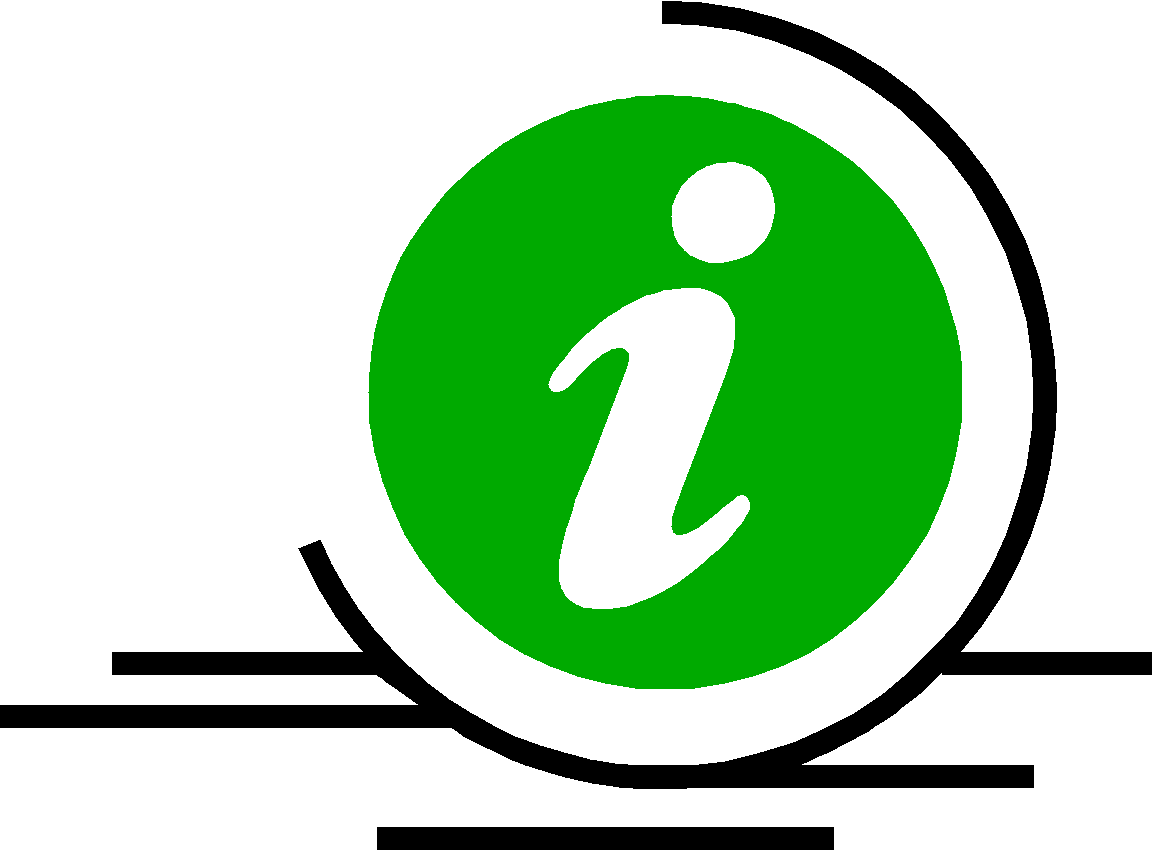 throughout the document where you see ‘Add Box’ double click on the text and additional boxes will appear (enable macros first).NameOwner Owner Tenant Tenant Tenant EmailContact NumberContact NumberAddressAgent Name (if applicable)Agent Name (if applicable)Agent Name (if applicable)Contact NumberContact NumberEmailCountyCountyNearest TownNearest TownGrid Reference (e.g. ST 625 785)Grid Reference (e.g. ST 625 785)Local AuthorityLocal AuthorityManagement Plan Area (Hectares)Management Plan Area (Hectares)Management Plan Area (Hectares)List the maps associated with this management plan (PLEASE NOTE: Google Maps/ images of maps will not be accepted because they are copyright protected and should not be used commercially without the appropriate licencing from Google).  List the maps associated with this management plan (PLEASE NOTE: Google Maps/ images of maps will not be accepted because they are copyright protected and should not be used commercially without the appropriate licencing from Google).  List the maps associated with this management plan (PLEASE NOTE: Google Maps/ images of maps will not be accepted because they are copyright protected and should not be used commercially without the appropriate licencing from Google).  Do you intend to apply for a felling licence with this management plan?Do you intend to apply for a felling licence with this management plan?Do you intend to apply for a felling licence with this management plan?Yes Yes Yes No No.Objectives (including environmental, economic and social considerations)12345No.Objectives (including environmental, economic and social considerations)678910111213ObjectiveAchievementBrief description of the woodland propertyPlant Health DeerGrey SquirrelsLivestock and Other MammalsWater & Soil (soil erosion, acidification of water, pollution etc)Environmental (flooding, wind damage, fire, invasive species etc)Climate Change Resilience (provenance, lack of diversity, uniform structure) Threat(Other Please Specify)Likelihood of presenceImpactResponse (informed by the matrix)Mgt Objective/FeatureOutline Work Prescriptions/OperationsYearWork ProposalIndividual/ OrganisationDate ContactedDate feedback receivedResponseActionCpt(s)Sub CptFell-ing TypeSpeciesArea of Felling (ha)Est Volume M3 (Bdlv/Con)Pref Fell YearRestock SpeciesRestock Area (ha)% of Total Restock AreaMap NoTPODesignation11a, 1bCFBE, MB, JL, MC1.3100/20016/17OK/BI/BE/WCH1.31001NoNoManagement ObjectiveManagement ObjectiveIndicator of SuccessIndicator of SuccessMethod of AssessmentMethod of AssessmentFrequency of AssessmentResponsibilityAssessment Results